Фестиваль: ”Я покажу тебе Москву”Номинация: “Бульвары, улицы, дома”Маршрут: «Государственный академический центральный театр кукол имени С.В. Образцова».ГБОУ ШКОЛА №1900 Талалакина Мария Николаевна – воспитатель.Возраст: 5+Адрес: г. Москва Садовая-Самотечная, 3. Телефон 8-(495) 699-33-10. Часы работы пн-вс  10.00-19.00.Как добраться: От м. «Цветной бульвар» Серпухово-Тимирязевской линии до Центрального театра кукол им. С.В. Образцова можно на троллейбусах № 10, № 3к, № 3, №47, №Б (выйти на остановке «Театр кукол им. Образцова»). Оборудование: Игра «Кукольные часы», лазерная указка, куклы БИ-БА-БО, перчаточный театр, кукла марионетка, кукла из папье-маше.Рекомендовано к просмотру:- Памятник С.В. Образцова;- Часы на фасаде театра;- Знакомство с театром; - Музей «Домашний кукольный театр цесаревича Алексея»;- Просмотр спектакля.Ход экскурсии:Информационная справка: Театр Образцова известен во всем мире. Это крупнейший театр кукол, единственный, признанный всеми, вошедший во все известные энциклопедии, в том числе – в Книгу рекордов Гиннесса.1.Остановка № 1. (время 11.45)У памятника С.В. Образцова.  Фото № 1.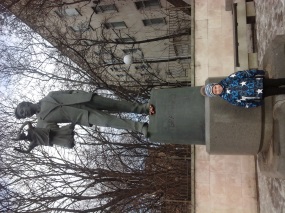 Информационная справка: Краткий рассказ о памятнике, биография  актера, режиссёра.Памятник Сергею Владимировичу Образцову открыт 1 июня 2006 года в  «День защиты детей» около Центрального кукольного академического театра. Сергей Владимирович Образцов был выдающимся советским (российским) актером и режиссером кукольного театра, лауреатом Ленинской и Сталинской премий. Чтобы служить в Театре кукол, надо верить в сказки. Лучшими его постановками считаются «В гостях у Чуковского», «По щучьему велению».Бронзовый Образцов увековечен в стоящем положении, а в руках Сергей Владимирович держит одну из своих любимых кукол – прекрасную Кармен. Скончался Сергей Владимирович в возрасте 90 лет, 8 мая 1992 годаВопросы для детей: В какой театр мы  с Вами сегодня отправимся? (Кукольный).А как мы узнаем,  какой спектакль  будем смотреть? (Афиша).Рассматриваем афиши по пути к входу в театр. Фото № 2,3.Вопрос для детей:Посмотрите на афиши. С какими сказочными персонажами Вы знакомы?Остановка № 2 Кукольные часы. (11.58).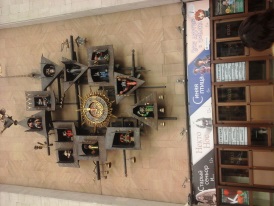 Познакомить детей с часами. Фото № 4.Информационная справка: Рассказ о часах.Сказка начинается уже у входа. На фасаде здания находятся волшебные кукольные часы.Под музыку «Во саду ли, во огороде» в обработке Н. Богословского, каждый час открывается лишь один домик с животными. Но в полдень происходит, настоящее представление - открываются все домики. Это очень захватывает. Часы появились в 1970 г. и  сразу стали визитной карточкой театра. Игра для детей: игра на внимание, «Кто в каком домике живет?» (Приложение № 1).После этого дети приглашаются в театр.Заходя в театр, дети знакомятся с его расположением, с кассами, гардеробом, фойе. Информационная справка: В фойе театра можно встретить:  конферансье Эдуарда Апломбова  из “Необыкновенного концерта”.  Загадочную даму-карусель. (Фонтан). Фото №5. Огромного Змея, управляют которым 9 человек.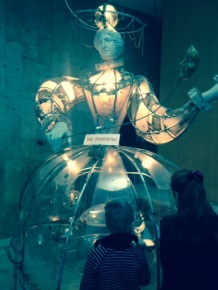 В этом театре 3 зала: Большой зал, Малый зал, Третья сцена. (Приложение № 2).  Остановка № 3 . «Музей кукол» . (12:10)Инструкция по правилам поведения в музее: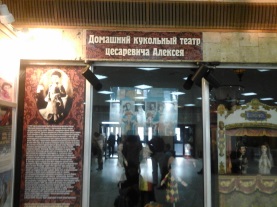 правила поведения в музее простые - не шуметь, не бегать. По залам музея  следует передвигаться бесшумно. Нельзя трогать экспонаты руками, как бы любопытно не было. Не прикасаться  к стеклам витрин.Информационная справка: Рассказ о музее. Музей театральных кукол, в котором собраны самые знаменитые куклы со всего мира –  всего около 3,5 тысяч  из 60 стран мира. Музей работает перед каждым спектаклем и в антракте. Всего в музее 135 000 экспонатов – кукол, афиш, чертежей и эскизов декораций, фотографий, слайдов, негативов и видеоматериалов. Познакомить детей с самыми известными куклами: с Петрушкой, со знаменитой куклой - Тяпой, с Милашкой-Буратино. Рассказать им, какие бывают куклы (перчаточные, марионетки, тростевые, театр теней, маски ) и как ими управлять. И что знаменитая “образцовская” тростевая кукла остается полноправной хозяйкой большой сцены театра. Фото № 6,7,8,9.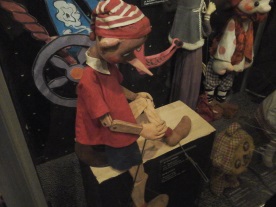 Информационная справка:Существует 4 основных вида театральных кукол: ручные или перчаточные (верховые), тростевые, теневые и куклы на нитках (марионетки).Тростевая кукла-название получила от тростей (деревянный, металлических, костяных), при помощи которых поддерживаются и приводятся в действие туловище, голова и конечности куклы.Куклы «БИ-БА-БО» - простейшая кукла, состоящая из головы и платья в виде перчатки. Голова имеет специальное отверстие под указательный палец, а большой и средний палец служат для жестикуляции руками куклы.Вопросы для детей: Артисты - это куклы?А как Вы думаете, кукла сама может что-нибудь  делать?  А кто ей помогает? (Человек). Правильно, он ей помогает двигаться, водит ее. А как называется этот человек?Водит куклу – КУКЛОВОД. - Какие куклы Вам понравились больше всего?- Каких бы кукол Вы хотели увидеть на спектакле?Остановка № 4. Спектакль для возраста 5+.  Приложение № 3.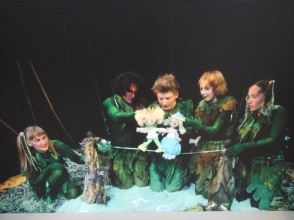 После спектакля задать детям вопрос:  Какие куклы были задействованы  в спектакле?